ΠΡΟΣΩΠΙΚΕΣ ΠΛΗΡΟΦΟΡΙΕΣΘοδωρής Πολυζώνης ΕΚΠΑΙΔΕΥΣΗ ΚΑΙ ΚΑΤΑΡΤΙΣΗ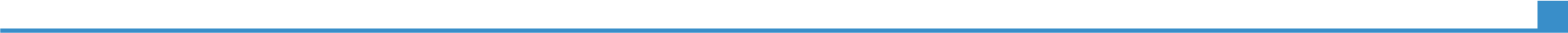 1985- 1987Σεμινάρια Commedia dell’ Arte – Ισπανία 1985- 1987Δραματική Σχολή ΚΘΒΕ  ΕΠΑΓΓΕΛΜΑΤΙΚΗ ΕΜΠΕΙΡΙΑΘέατροΗθοποιός Θέατρο2018Θέατρο«Σε μένα μιλάς» του Ράινερ Χάχφελντ (EINS AUF DIE FRESSE) σε μετάφραση Γιάννας Τσόκου και σκηνοθεσία Στέλλας Μιχαηλίδου Θέατρο2017Θέατρο«Στη Θεσσαλονίκη του Γιώργου Ιωάννου- Μια μουσικοθεατρική παράσταση για την πόλη της Θεσσαλονίκης και την ιστορία της», Σκηνοθεσία- Δραματουργική επεξεργασία Μαρία Φαμιλίτου Θέατρο2016Θέατρο«Νεράντζια από τη Σικελία» του Λουίτζι Πιραντέλο, σκηνοθεσία Κωνσταντίνου Σκιπητάρη, BURLESQUE θέατρο  2015- 2018«Βραδιές Θεατρικού Αυτοσχεδιασμού στο studio ΝΕΜΕΣΗ», θεατρικό πείραμα με τη δημιουργία σε κάθε παράσταση ενός νέου θεατρικού έργου, στην πλοκή του οποίου συμμετέχουν και οι θεατές. «Βραδιές Θεατρικού Αυτοσχεδιασμού στο studio ΝΕΜΕΣΗ», θεατρικό πείραμα με τη δημιουργία σε κάθε παράσταση ενός νέου θεατρικού έργου, στην πλοκή του οποίου συμμετέχουν και οι θεατές. 20142014«Αντιγόνη» του Σοφοκλή από την καλλιτεχνική ομάδα Omerta Theatre, σε μετάφραση Ελένης Μερκενίδου και σκηνοθεσία Παύλου Δανελάτου «Αντιγόνη» του Σοφοκλή από την καλλιτεχνική ομάδα Omerta Theatre, σε μετάφραση Ελένης Μερκενίδου και σκηνοθεσία Παύλου Δανελάτου 20132013« Ο ύπνος του δικαίου » -Η μαύρη κωμωδία του Βασίλη Ισσόπουλου, Θεατρική Ομάδα «αrTις ει;»   Θέατρο ΟΡΑ « Ο ύπνος του δικαίου » -Η μαύρη κωμωδία του Βασίλη Ισσόπουλου, Θεατρική Ομάδα «αrTις ει;»   Θέατρο ΟΡΑ 2012-20132012-2013« Ηρακλής», σκηνοθεσία Κάρμεν Ρουγγέρη, Θέατρο Εγνατία « Ηρακλής», σκηνοθεσία Κάρμεν Ρουγγέρη, Θέατρο Εγνατία 2011«Ρομπέν των δασών», σκηνοθεσία Κάρμεν Ρουγγέρη, Θέατρο Εγνατία 2010«Καλά Χριστούγεννα κύριε Σκρούτζ», σκηνοθεσία Αλέξανδρου Λιακόπουλου, θέατρο Κολοσσαίον 2009«Έμπορος της Βενετίας» ΔΗΠΕΘΕ Ρούμελης, σκηνοθεσία Κώστας Γάκης- Βασίλης Μαυρογεωργίου «Βίοι, (ζωές) Αγίων» του Μιχαήλ Μαρμαρινού, Θέατρο Θησείον 2008«Οιδίποδες» (Οιδίπους τύραννος, 420π.Χ. και Οιδίπους επί Κολωνώ, 406π.Χ. σε μια ενιαία παράσταση ), σκηνοθεσία Ρούλα Πατεράκη  2005- 2007«Ένα αταίριαστο ζευγάρι» του Νιλ Σάιμον, σκηνοθεσία Σπύρος Κουβαρδάς,  Τέχνη & Πολιτισμός Πολιτεία Πάτρας«Φατς και Σβου» του Ken Kampel, σκηνοθεσία Σπύρος Κουβαρδάς,  Τέχνη & Πολιτισμός Πολιτεία Πάτρας«Ξεκινάμε πάμε μακριά», σκηνοθεσία Σπύρος Κουβαρδάς, Τέχνη & Πολιτισμός Πολιτεία Πάτρας «Τα μωρά τα φέρνει ο πελαργός», σκηνοθεσία Σπύρος Κουβαρδάς,  Τέχνη & Πολιτισμός Πολιτεία Πάτρας2003«Ο τελευταίος πειρασμός» του Νίκου Καζαντζάκη, σκηνοθεσία Σωτήρης Χατζάκης, Εθνικό θέατρο/ Νέα σκηνή2002«Το μαγαζάκι της γωνίας» του Μίκλος Λάζλο, Θίασος Σπύρου Παπαδόπουλου, σκηνοθεσία Στέφανου Κοτσίκου 1999«Πλούτος» του Αριστοφάνη, ΔΗΠΕΘΕ Ρούμελης, σκηνοθεσία Κώστα Μπάκα«Η μεγάλη μαγεία» του Eduardo De Filippo, σκηνοθεσία Μίνωα Βολανάκη, Θέατρο Αλίκη  1997«Περιμένοντας τον Γκοντό»  του Σάμουελ Μπέκετ, σκηνοθεσία Μίνωα Βολανάκη, Νταμάρι Θεσσαλονίκης «Βολπόνε» του Μπεν Τζόνσον, σκηνοθεσία Μίνωα Βολανάκη, Θέατρο ΡΕΞ 1996«Ο μισάνθρωπος» του Μολιέρου, σκηνοθεσία  Άντζελας Μπρούσκου, θέατρο Καλλιτεχνών «Οι βαλίτσες» Θέατρο Δρόμου 1994- 1995«Οι πεταλούδες είναι ελεύθερες» του Leonard Gershe σε μετάφραση Μάριου Πλωρίτη και σκηνοθεσία Λεωνίδα Λοϊζίδη, Θ. 28«Αντιγόνη» του Σοφοκλή, σκηνοθεσία Λάμπρου Τσάγκα, Θέατρο Κνωσός«Η ερωτευμένη υπηρέτρια» του Κάρλο Γκολντόνι, σκηνοθεσία Βασίλη Αναστασίου, Θέατρο Κνωσός  1993«Συρανό ντε Μπερζεράκ» του Εδμόνδου Ροστάν, σκηνοθεσία Γιώργου Κιμούλη, Θέατρο Βέμπω 19921992 «Σκρατς»- μια διασκευή του έργου «La Tour de la défense», σε σκηνοθεσία Βασίλη Αναστασίου, Θέατρο Αποθήκη   «Σκρατς»- μια διασκευή του έργου «La Tour de la défense», σε σκηνοθεσία Βασίλη Αναστασίου, Θέατρο Αποθήκη  19881988«Μήδειας Υλικό» του Χάινερ Μύλλερ, σκηνοθεσία Θεόδωρου Τερζόπουλου, Θέατρο ΑΤΤΙΣ  «Μήδειας Υλικό» του Χάινερ Μύλλερ, σκηνοθεσία Θεόδωρου Τερζόπουλου, Θέατρο ΑΤΤΙΣ  19861986«Βάκχες» του Ευρυπίδη, σκηνοθεσία Θεόδωρου Τερζόπουλου, Θέατρο ΑΤΤΙΣ «Βάκχες» του Ευρυπίδη, σκηνοθεσία Θεόδωρου Τερζόπουλου, Θέατρο ΑΤΤΙΣ 1984- 19851984- 1985Παραστάσεις Commedia dell’ Arte, σκηνοθεσία Carlo Boso «Ο μάγος με τα χρώματα», σκηνοθεσία Στέλιος Γούτης Παραστάσεις Commedia dell’ Arte, σκηνοθεσία Carlo Boso «Ο μάγος με τα χρώματα», σκηνοθεσία Στέλιος Γούτης Σινεμά Ταινίες Μικρού μήκουςΣινεμά Ταινίες Μικρού μήκους2003  «Ο Bill, o Gates & η Βόλτα», σκηνοθεσία Μένη Τσαρουχά 1992  «Το Δαχτυλίδι», σκηνοθεσία Πάνος Μπορνιάς1991 «Fiction», σκηνοθεσία Γιάννη Σαμπάνη 1991 «Μελό», σκηνοθεσία Μαριλίνα Δουκέρη 1990 «Junkie», σκηνοθεσία Γεωργούτσος 1990 «Η μαγική λυχνία», σκηνοθεσία Ζούλιας Πέτρος 1989 «Ενός λεπτού σιγή», σκηνοθεσία Στράτου Τζίτζη 1988 «El Dorado», σκηνοθεσία Πέννυ Παναγιωτοπούλου ΤαινίεςΤαινίες2005 «Η εύκολη λία», σκηνοθεσία Βαγγέλη Σεϊτανίδη 1999 «Η διακριτική γοητεία των αρσενικών», σκηνοθεσία Όλγα Μαλέα 1995 «Οι ώρες, μια τετράγωνη ταινία», σκηνοθεσία Αντουανέτα Αγγελίδη 1995 «Ράδιο Μόσχα», σκηνοθεσία Νϊκος Τριανταφυλλίδης 1994 «Τα πουλιά με το χρώμα του φεγγαριού», σκηνοθεσία Σταμάτη Τσαρούχα 1994 «Μεταίχμιο», σκηνοθεσία Πάνος Καρκανεβάτος 1993 «Απ’ το χιόνι», σκηνοθεσία Σωτήρη Γκορίτσα 1991 «Φανουρόπιτα», σκηνοθεσία Δημήτρη Γιατζουζάκη1989 «Όλγα Ρόμπαρτσς», σκηνοθεσία Χρήστος Βασιλακόπουλος Τηλεόραση Τηλεόραση 2005 «Οικογενειακές Ιστορίες», ALPHA TV2005 «Η λίμνη των στεναγμών», ALTER1996 «Προδοσία», Mega  1995 Ζουγανέλης   Mega1995 «Δρόμοι της πόλης: έξι μήνες μετά», ΑΝΤ11995 «Χαμένη άνοιξη», ΕΤ11994 «Τμήμα Ηθών: Καθαρά χέρια»,   ΕΤ11994 «Βανίλια, σοκολάτα»,  Mega1993 «Πάθος»,  ΕΤ11993 «Η εκτέλεση»,  ΑΝΤ11993 «Τμήμα Ηθών: ο παραχαράκτης», ΑΝΤ11991 «Οι δύο ορφανές», ΑΝΤ1Βοηθός Σκηνοθέτη 1995«Ηνίοχος» του Αλέξη ΔαμιανούΔιδασκαλία Διδασκαλία της τεχνικής Commedia dell’ arte στο Θέατρο των Αλλαγών και στο χώρο Τέχνη & Πολιτισμός Πολιτεία ΠάτραςΈπαινος Ερμηνείας για το «Μελό», Φεστιβάλ Ταινιών Μικρού Μήκους Δράμας 